Actividades SugeridasOBJETIVOS DE APRENDIZAJE OA_7-OA_8DESCRIPCIÓN DE LA ACTIVIDADDistinguir hemisferios, círculo del Ecuador, trópicos, polos, continentes y océanos del planeta en mapas y globos terráqueos.Identificar y ubicar en mapas las principales zonas climáticas del mundo, y dar ejemplos de distintos paisajes que pueden encontrarse en estas zonas y de cómo las personas han elaborado diferentes estrategias para habitarlos.PENSAMIENTO ESPACIAL Leer y comunicar información geográfica. (OA d) TRABAJO CON FUENTES Obtener información sobre el pasado y el presente a partir de diversas fuentes dadas. (OA f) PENSAMIENTO CRÍTICO Formular opiniones fundamentadas apoyándose en datos. (OA g)Conocimientos geográficos: zonas climáticas15.Organizados en parejas, y apoyándose en un mapa político del mundo, eligen dos países que se encuentren en distintas zonas climáticas. Luego: > Buscan en fuentes dadas por el docente, o en internet con la supervisión de un adulto, las principales características del paisaje y el clima de los países escogidos (continente donde se encuentra, temperaturas, cantidad y época en que llueve, tipo de vegetación característica). > Identifican semejanzas y diferencias entre ambos y las escriben en un cuadro comparativo, señalando claramente los criterios de comparación. > Utilizando una cartulina o un papel kraft divido en dos partes, elaboran un folleto para dar cuenta de la información obtenida. El folleto debe contener el nombre de los dos países escogidos, la zona climática en que se ubica cada uno, las principales características del paisaje y el clima, e imágenes o dibujos representativos. > Cada pareja presenta su trabajo al resto del curso, explicando el folleto y señalando las semejanzas y las diferencias entre ambos países con relación a su paisaje y su clima. > Una vez que todas las parejas han realizado su presentación, el docente les entrega una pauta de evaluación metacognitiva (como la que se presenta más abajo) para que la respondan de manera individual, y cierra la actividad invitando a algunos estudiantes a comentar sus respuestas. Pauta de evaluaciónOrdene los recursos del 1 al 8, asignando el número 1 al que más le ayudó o facilitó lograr los aprendizajes.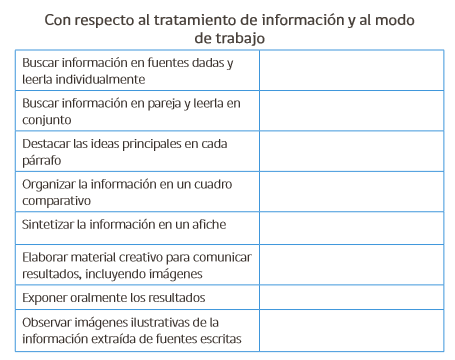 